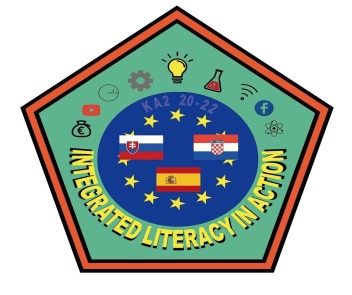 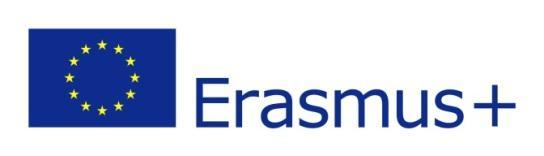                                                      Integrated Literacy in Action – ILA                                                    (Project Identification No. 2020-1-HR01-KA229-077789)X. Gymnasium „Ivan Supek“Gymnázium Pavla Jozefa Šafárika – VirtuallyIES Eras de Renueva – VirtuallyII Gymnasium Split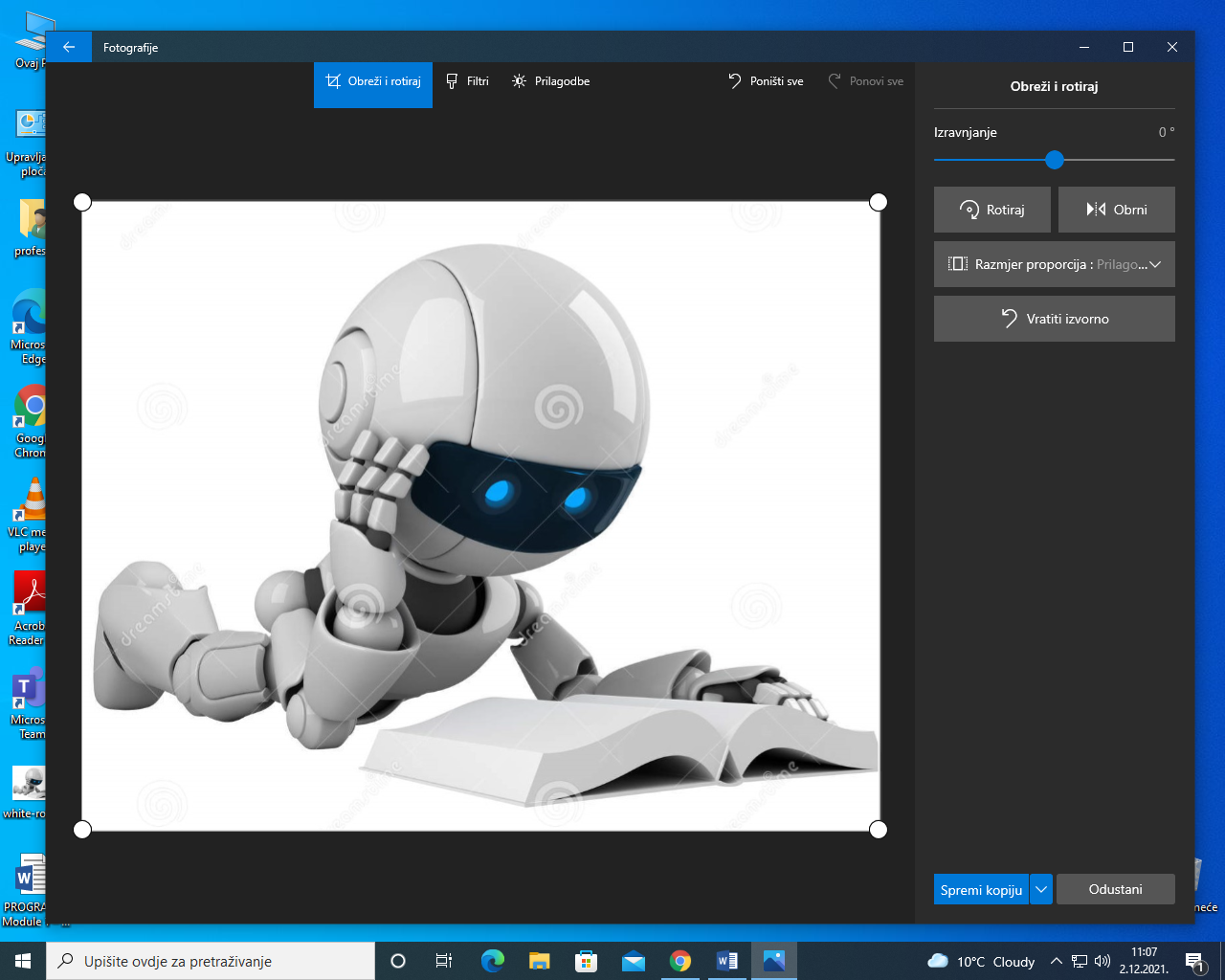 BLENDED ACTIVITY PLANPROGRAMME, Module 1 – Media LiteracyDecember  13th - 17th 2021 X. Gymnasium „Ivan Supek“ Ulica Vjekoslava Klaića 7, Zagreb, CroatiaInvitation link to the blended activity: Join Zoom MeetingThe Slovak and Spanish students will participate the 1st Erasmus+ LTTA  Module  1 - Media Literacy on https://us02web.zoom.us/j/3726793692?pwd=Y1dielY5ZXNnTHlnQ1VEclFYTDF3QT09(Meeting ID: 372 679 3692, Passcode: 8XyX4D)The Slovak and Spanish teachers (within the staff training) will participate the 1st Erasmus+ LTTA  Module  1 - Media Literacy onhttps://us04web.zoom.us/j/6753191725?pwd=bTdUaFo4b25LbzZpblJpSWJiUXVCZz09 (Meeting ID: 675 319 1725, Passcode: 442867)DAY 1 - December 13thParticipants – ALLParticipants – ALLParticipants – ALL9 - 9.30 amOpening Mrs. Frković Željka, Headmistress, X. Gymnasium “Ivan Supek”Jelena Crnek, Erasmus+ project coordinatorOpening Mrs. Frković Željka, Headmistress, X. Gymnasium “Ivan Supek”Jelena Crnek, Erasmus+ project coordinatorOpening Mrs. Frković Željka, Headmistress, X. Gymnasium “Ivan Supek”Jelena Crnek, Erasmus+ project coordinatorSlovak and Spanish students and teachers ZOOM online attendance9.30 am – 10.00 amWarm-up activities – Getting to know each otherWarm-up activities – Getting to know each otherWarm-up activities – Getting to know each otherSlovak and Spanish students and teachers ZOOM online attendanceParticipants –  students and mentorsParticipants –  students and mentorsParticipants – Expert Teachers10.00 am - 12.30 pmWorkshopVideo Games and Media Literacydr. sc. Ilija BarišićWorkshopVideo Games and Media Literacydr. sc. Ilija BarišićOpen class 1 Integrated CurricullumSlovak and Spanish students and teachers ZOOM online attendance12.30 pm - 13. 15 pmLunch breakLunch breakLunch break13.20 am - 14.30 pmWorkshopVideo Games and Media Literacy dr. sc. Ilija BarišićWorkshopVideo Games and Media Literacy dr. sc. Ilija BarišićOpen class 1 Integrated CurricullumSlovak and Spanish students and teachers ZOOM online attendanceParticipants – ALLParticipants – ALLParticipants – ALLParticipants – ALL16.00 – 18.00 pm Guided tour - Zagreb Guided tour - Zagreb Guided tour - ZagrebVirtual tour for the Slovak and Spanish students and teachersDAY 2 - December 14thParticipants –  students and mentorsParticipants –  students and mentorsParticipants – Expert Teachers9.30 am – 12.30 pmWorkshopAdvertisingdr. sc. Ilija Barišić WorkshopAdvertisingdr. sc. Ilija Barišić Open class 2 Integrated CurricullumSlovak and Spanish students and teachers ZOOM online attendance12.30 pm - 13. 15 pmLunch breakLunch break13.20 pm - 14. 30 pmWorkshopAdvertisingdr. sc. Ilija BarišićWorkshopAdvertisingdr. sc. Ilija BarišićOpen class 2 Integrated CurricullumSlovak and Spanish students and teachers ZOOM online attendanceParticipants – ALLParticipants – ALLParticipants – ALLParticipants – ALL16.00 – 18.00 pmVisit to Museum of broken relationshipsVisit to Museum of broken relationshipsVisit to Museum of broken relationshipsVirtual visit for the Slovak and Spanish students and teachersDAY 3 - December 15thParticipants –  students and mentorsProject coordinatorsProject coordinatorsSlovak and Spanish students and teachers ZOOM online attendance11.00 – 12.30LectureMarija Roth, school psyhologistProject coordinator meeting9. 30 – 12.30Project coordinator meeting9. 30 – 12.30Slovak and Spanish students and teachers ZOOM online attendance12.30 pm - 13. 15 pmLunch breakLunch breakLunch breakParticipants –  students and mentorsParticipants –  students and mentorsParticipants – Expert Teachers13.20 – 17.50WorkshopFilm LiteracyAna Đorđić, dr. sc.WorkshopFilm LiteracyAna Đorđić, dr. sc.Open class 3 Integrated CurricullumSlovak and Spanish students and teachers ZOOM online attendanceDAY 4 - December 16thParticipants – ALLParticipants – ALLParticipants – ALL10.00 am – 16.00 pmField trip to SamoborWorkshop – Craft factory MedičarnaField trip to SamoborWorkshop – Craft factory MedičarnaField trip to SamoborWorkshop – Craft factory MedičarnaVirtual visit for the Slovak and Spanish students and teachers DAY 5 - December 17thParticipants – ALLParticipants – ALLParticipants – ALL10.00 am – 13.00 pmJoint activities: Expert teachers and studentsEvaluationsJoint activities: Expert teachers and studentsEvaluationsJoint activities: Expert teachers and studentsEvaluationsSlovak and Spanish students and teachers ZOOM online attendance13.00 pm – 17.00 pmBreakBreakBreak17.00 pm – 20.00 pmFarewellSchool Christmas FairFarewellSchool Christmas FairFarewellSchool Christmas FairSlovak and Spanish students and teachers ZOOM online attendance